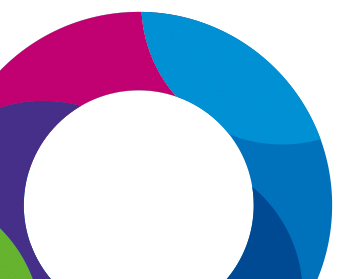 OUR STRATEGIC OBJECTIVES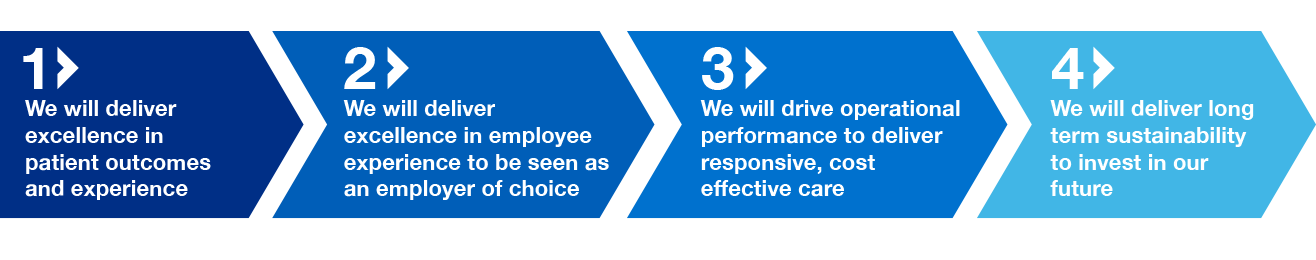 Council of Governors (Public)Please note that in accordance with the Council of Governors Standing Orders, no filming or recording of the meeting is permitted. There will be an opportunity for questions and comments from members of the public at the end of the meeting.AgendaSUBJECTPAPERLEADTIME1WelcomeverbalChairman 2.002Apologies for absenceverbalChairman3Declarations of Interests Any new conflict of interest andAny actual or potential conflict of interest in relation to any matter to be discussed  verbalChairman4Minutes of the meeting held on 13 March 2018To receive and approve the minutes from the meeting held on 13 March 2018AChairman5Matters arising from the minutes and any outstanding actions To discuss any matters arising from the Minutes not covered elsewhere on the agendaverbalChairman 6Chairman’s ReportTo receive a report from the Chairman 6.1 – ConstitutionTo approve updates in line with 2012 NHS Act BCChairman7Chief Executive’s ReportTo receive a report from the Chief ExecutiveDTABLEDCEO8Presentation from Mike DuckerMr Ducker to present to the Council of Governors as newly appointed Non-Executive DirectorverbalMike Ducker9Presentation from Adrian ClementsUrgent & Emergency Care – Centre UpdateverbalAdrian ClementsQUALITY, SAFETY AND PERFORMANCE10Staff Survey presentationPaula Iddon11Annual Operating Plan Update 2018/19presentationSteven MasonGOVERNORS TOPIC OF INTEREST12Bed re-configuration and Lessons LearntpresentationGill Hunt13Quality Report IndicatorsverbalGill Hunt14Any Other Business15Evaluation of Meeting16Time and Date of next meetingThe next meeting of the Council of Governors to be held in public is scheduled to take place on Tuesday 10 July 2018 at 3.00pm in the Board Room, James Cook University Hospital, TS4 3BW.